عمَّــــــار ياسين منصور
فِقْهُ الحَضَارَاتِ
قُوَّةُ الفِكْرِ، وَفِكْرُ القُوَّةِبَواعِثُ الحَضَارَاتِللحضارةِ مَبعثانِ لا ثالثَ لهما. أوَّلُهما قوَّةُ الفِكرةِ، وثانيهُما فِكرُ القوَّةِ. هُما مَبعثانِ على النَّقيضِ
في كلِّ مُقاربةٍ. فلكلٍّ فلسفتُهُ الخاصَّةُ. فأمَّا الفكرُ فمُقدَّمٌ في الأوَّلِ، ومِنْ عُصارتِهِ تَربو القوَّةُ.
وأمَّا القوَّةُ فهيَ أسُّ الثَّاني، ولها يذعنُ الفكرُ تَرغيباً أمْ تَرهيباً.لمْ تُحرمْ حضارةٌ، على ما أعلمُ، مِنْ ثنائيَّةِ الفكرِ والقوَّةِ. بيدَ أنَّ ثباتَ الحضارةِ رهنٌ بنصيبِها
مِنْ كليهما. رانتْ فيها الفكرةُ على القوَّةِ، أمْ طغتِ القوَّةُ على الفكرةِ، غنِمَتْ نوائبُ الزَّمانِ وقضتْ أمراً كانَ محزوناً. فاندثرتِ الحضارةُ، وغدتْ داسراً أمْ مَنسوخاً طيَّ النِّسيانِ.  تَوازعاها مُناصفةً الفكرُ والقوَّةُ، أذعنَ لها الزَّمانُ ردحاً طويلاً ودانَ لها الدَّاني كما القاصي طوعاً أمْ كرهاً.حَضَارَةُ الفِكرِ، وَحَضَارَةُ القُوَّةِ الفِكرةُ راحةُ مُتعبٍ، ولُقيةُ مَهمومٍ. أمَّا القوَّةُ فشهوةُ مُلكٍ. الفكرةُ سحرٌ، كما القوَّةُ منطقٌ. سحرُ الفكرةِ مِحراكُ نفسٍ ومِنهاجُ عملٍ. وأمَّا منطقُ القوَّةِ فكثيرُ إذعانٍ وقليلٌ مِنَ الإحسان. الفِكرةُ رشيقةٌ تمتطي النَّسيمَ، تعبقُ في المكانِ. تصلُ إلى القاصي والدَّاني دونَ عناء. هيَ تختزنُ في ذاتِها طاقةَ انتشارِها. وأمَّا القوَّةُ فثقيلٌ وطؤها، مَمجوجٌ مذاقُها. تحشِدُ لها جيشاً مِنَ البوَّاقين في سعيِها الدَّائمِ لتَطويقِ السُّوحِ واحتلالِ الميدان. فأمَّا حضارةُ الفكرِ فأوَّلُ القولِ فيها فكرةٌ، لكنَّها فكرةٌ ليستْ كباقي الأفكارِ. فكرةٌ ذاتُ سَطوةٍ ونفوذٍ
تستعمرُ الإنسانَ، تملأُ منهُ العقلَ كما الرُّوحَ. تتسرَّبُ عميقاً في وجدانِه، تُشكِّلُ حافظتَهُ وجُلَّ وعيِهِ. ما إنْ يتشرَّبْها اللَّاوعيُ خاصَّتُهُ، تكُ هيَ المِحراكُ ليوميَّاتِه وتفاصيلِ حياتِه. طالَ بها وبهِ العمرُ، امتشقتْ عوداً وفاضتْ نوراً وسِحراً.  فيتسلَّلُ مَسكوبُ عبقِها في الأرجاءِ.. تَستعمرُ المكانَ. تَسري فيهِ كما الرَّعشةُ حينَ تجتاحُ البدنَ.. تُراقصُ البُنيان. تَغمرُ السَّاحَ كنسيمٍ عليلٍ في أصباحِ نيسانَ لمَّا يَطويَ السُّهوبَ ويَغمرُ تلكمُ الوديان. وأمَّا حضارةُ القوَّةِ فتستفتحُ في المكانِ استعماراً. تُنشبُ لها في الأرضِ مَخالبَ، وتدُسُّ لها
في المواجعِ مَخارزَ. علا أنينُ المكانِ وضجَّتِ السُّوحُ ضجراً، أحكمتْ قبضتَها وأثبتَتْ في الأرضِ أقدامَها. حتَّى إذا ما ذلَّتِ الأرضُ لها، أخذتْ بناصيةِ الزَّمانِ ودجَّنتْ إنسانَهُ على ما تُحبُّ وترغبُ. إذاً هيَ تستهدفُ المكانَ، ميدانَ فعلِها، أوَّلاً. تواطأ معها الزَّمانُ، انتهتْ بالإنسانِ فشكَّلت وعيَهُ 
على ما يلائمُها ويُديمُ سطوتَها. بذرتْ، سقتْ، رعتْ حرثَها وزرعَها، يكُ لها ما أرادتْ نفوذاً وثراءً وديمومةً.خِلافُ المَقَاصِدِ الأولى السَّماءُ قصدُها، والثَّانيةُ في الأرضِ مُنتهاها. لا تنفكُّ الأولى تبحثُ في المعارجِ، ولا تنقطعُ الثَّانيةُ تستكشفُ المُنعرجاتِ. تبحثُ الأولى في الأصولِ استشرافاً للنِّهاياتِ، وتبحثُ الثَّانيةُ
في الأصولِ ذاتِها لكنْ تكريساً للذَّاتِ. تَجهدُ الأولى في تحسُّسِ الوجودِ كشفاً للبصائرِ، وتنشغلُ الثَّانيةُ في نقبِ هذا الوجودِ كشفاً للخزائنِ. خلاصُ الإنسانِ وجعُ الأولى، وشهوةُ المُلكِ للثَّانيةِ شَغفُ. الإنسانُ، في الأولى غايةٌ وفي الثَّانيةِ قربانُ. الإنسانُ، في الأولى روحٌ صمديَّةٌ ونفسٌ سرمديَّةٌ، وفي الثَّانيةِ عقلٌ يَشقى وجسدٌ يَفنى. الإنسانُ، في الأولى حريَّةٌ مسؤولةٌ وفي الثَّانيةِ ما شئتَ وشاءَ. الإنسانُ، في الأولى عقلٌ مُفارقٌ الجسدَ وفي الثَّانيةِ عقلٌ تيَّمَهُ الجسدُ. الإنسانُ، في الأولى غريزةٌ مَصفودةٌ وفي الثَّانيةِ الغريزةُ حاكمةٌ. الأولى أسلمتْ للفكرِ قيادَاً، والثَّانيةُ أبتْ بغيرِ القوَّةِ تَسليماً. بَيْنَ هَمِّ المَعَاشِ وَوَهْمِ المَعَاشِلا تسلى الأولى عنْ همِّ المعاشِ باعتبارهِ جسرَ وصولٍ، بينَما تحشدُ الثَّانيةُ جُلَّ قِواها في فلسفةِ هذا المعاشِ وتعويمِه حتَّى غدا هوَ الغايةُ. تنظرُ الأولى إلى معاشِ الإنسانِ كلازمةِ حياةٍ، تصبيرةِ انتظارٍ، وطاقةِ عبورٍ إلى غيرِ مكانٍ. بينما تجعلُهُ الثَّانيةُ غايةَ الغاياتِ، لأجلِها كانَ الإنسانُ ولأجلِها يكونُ. في الواقعِ، وتحقيقاً لمكاسبَ محضِ ماديَّةٍ، لا تنفكُّ الثَّانيةُ في تضخيمِ حاجاتِ الإنسانِ المعاشيَّةِ
كما في ابتكارِ جديدِها على الدَّوامِ. تستهلكُ العقولَ، ولا ضيرَ في النُّفوسِ أيضاً، لتسويقِ رؤاها الخبيثة. تُلبِسُ المُحدثَ المُضافَ لبوسَ لازمةِ الحياةِ. تَدُسُّ السُّمَّ في الدَّسمِ. فيلتبسُ على ضحاياها ما هوَ ضروريٌّ لازمٌ معَ ما هوَ مُحدَثٌ ضارٌّ في أحايينَ كثيرةٍ. ثُمَّ تعرضُ نفسَها في نهايةِ المطافِ كمُنقذٍ يلبِّي تطلُّعاتِ الإنسانِ الجديدةَ. هيَ حلقةُ نارٍ لا حدودَ لنهمِها. حاجاتُ الإنسانِ المَوهومةُ
في تمدُّدٍ لا ينتهي، والإمكاناتُ الماديَّةُ وإنْ تعاظمَ شأنُها لا تفي الغرضَ في حالٍ مِنَ الأحوالِ. والنَّتيجةُ الحتميَّةُ صراعٌ وصدامٌ وسوءُ خُلُقٍ وخِلَقٍ.حَتْمِيَّةُ الفَنَاءِاختلفتِ الحضاراتُ في جوانبَ شتَّى، واجتمعتْ جميعاً على حتميَّةِ الفناء. طالَ بها المُقامُ أمْ قصُرَ، تنتهي كما دوماً نقشاً على جدارِ الزَّمانِ. تسامقَ لها صرحٌ أمِ اتَّضعَ، تستحيلُ ردماً تَعرِشُ عليهِ طحالبُ النِّسيانِ.للقولِ في حتميَّةِ فناءِ الحضاراتِ مُبرِّراتُه الموضوعيَّةُ. فالقصورُ خِلَّةٌ في أساسِ ومَبعثِ الحضاراتِ مِنْ فكرٍ أو قوَّةٍ؛ وهذهِ عواملُ ذاتيَّةٌ. أضفْ إليها خلافَ المنظورِ وتعاكُسَ المصالحِ داخلَ الصَّرحِ الحضاريِّ نفسِهِ؛ وهذهِ أسميتُها بالعواملِ الدَّاخليَّةِ. أخيراً، تُشكِّلُ الأفكارُ الجديدةُ والقوى الصَّاعدةُ في غيرِ مكانٍ مِنْ هذا العالمِ تهديداً وجوديَّاً يقضُّ مضاجعَ القديمةِ الهرمةِ؛ وهذهِ هيَ العواملُ الخارجيَّةُ.أوَّلاً: العَوَامِلُ الذَّاتِيَّةُ.. قُصُورُ المَبَاعِثِفالحضارةُ فعلُ حركةٍ، والحركةُ فعلٌ مُستهلكٌ للطَّاقةِ. والطَّاقةُ إلى انتهاءٍ وإنْ انتفخَ يوماً خزينُها.  وسواءً عليها أكانتْ تداعياتِ فكرٍ أمْ مُخرجاتِ قوَّةٍ فجذوتُها إلى خبوٍّ وطاقتُها إلى نَفاد. هيَ طبيعةُ الأمورِ كما علِمتُها. هوَ القانونُ النَّاظمُ لحركةِ الأشياء. فكلُّ مُتحرّكٍ إلى سكونٍ، وإلَّا فعَودٌ على بدءٍ.  الأفكارُ طاقةُ تغييرٍ وتحريكٍ، وفي ذلك هلاكُها. والقوَّةُ فعلُ اغتصابٍ للفكرِ كما الثَّروةِ، وفي ذلك مقتلُها. فأمَّا الأفكارُ فتنقلُ الإنسانَ مِنْ حالةِ قلقٍ إلى حالةٍ جديدةٍ سِمتُها الأساسُ هيَ القلقُ أيضاً. حالةٌ إنسانُها مشغولٌ بهواجسَ وشواغلَ مُحدَثةٍ طارئةٍ. الأفكارُ القديمةُ التي لاءمتْ إنسانَ الحالةِ الأولى، هيَ حتماً دونَ تطلُّعاتِ إنسانِ االثَّانيةِ. هيَ قاصرةٌ عنْ مُلاقاةِ حاجاتِ الإنسانِ الجديدِ.
هيَ عاجزةٌ عنْ بلسمةِ أوجاعِه وليدةِ الحالةِ الجديدةِ، فضلاً عنْ مُلاقاةِ طموحاتِهِ المُتناميةِ. للحالةِ الجديدةِ شروطُها وقوانينُها الموضوعيَّةُ. وتالياً، كما منطقاً، لها أفكارُها الخاصَّةُ بالضَّرورةِ.في هكذا مُنعطفٍ حضاريٍّ، على الفكرِ أنْ يختارَ بينَ فناءٍ مُحدقٍ أمْ تحديثٍ مأمولٍ في الرُّؤيةِ والمَنظور. هوَ مطبٌّ حضاريٌّ واقعٌ لا محالة. فإمَّا تسليمٌ واستسلامٌ للقديمِ البالي، وتالياً رضىً بقضاءِ اللهِ وقدرِه. وإمَّا ثورةٌ على المفاهيمِ القديمةِ تحديثاً وتطويراً، فيكونَ الزَّمانُ حليفَ الفكرِ.. لكنْ إلى حين!فالأفكارُ، وقودُ الحداثةِ، إلى نَفادٍ أيضاً لأنَّها مَنتوجُ عقلٍ توحَّدَ. فالعقلُ المُهيمنُ على قيادِ الحضارةِ ثابتٌ لا يتبدَّلُ، وهذهِ نقيصةٌ. العقلُ قلقٌ على مبادئهِ ونهجِهِ، وهذه خِلَّةٌ لا طاقةَ لهُ بكبحها. هوَ قلقٌ على مُخرجاتِ فكرِهِ، ضَنينٌ عليها أنْ تنقضي. أفكارُه، بُنيَّاتُه، أصبحتْ بعدَ أنْ اشتدَّ عودُها حاكمةً له. هوَ الآنَ مغرمٌ بها إلى درجةِ الانقيادِ. كيفَ لا! وهيَ قدْ أثبتتْ جدارةَ حياةٍ وبنتْ صروحَ مجدٍ حاكتِ السَّماءَ قوَّةً ورفعةً. لا يستطيعُ العقلُ وإنْ تعقَّلَ، ورفعَ مناسيبَ المرونةِ والكفاءةِ لديهِ، تغييرَ آلياتِ البحثِ خاصَّتِهِ على نحوٍ جذريٍّ. هوَ قادرٌ على التَّطويرِ والتَّحديثِ لكنْ ضمنَ قيودٍ لا يتعدَّاها، بحيثُ يبقى على الدَّوامِ شبيهَ ذاتِه. كما ويعملُ العقلُ المُسيطرُ على تدجينِ العقولِ ضمنَ نطاقِ السَّيطرةِ على منهجيَّةِ فكرٍ واحدةٍ. فيصبحُ الجميعُ واحداً، وإنْ باعدَتْ بينهمُ الأيَّامُ. بالتَّالي، نكونُ أمامَ منظومةٍ فكريَّةٍ واحدةٍ لا تجودُ إلَّا بالمُتشابهاتِ الفكريَّةِ. فيظهرُ العجزُ ويتظهَّرُ القصورُ البنيويُّ في أساسِ وجودِ الحضارةِ نفسِها.. وهذا ما أُسمِّيهِ بتوحُّدِ العقليَّةِ.ويصحُّ في القوَّةِ ما صحَّ في الفكرِ. فجانبٌ لا يُستهانُ بهِ مِنْ حضارةِ القوَّةِ قائمٌ على الفكرِ. هوَ فكرٌ خاصٌّ مُدجَّنٌ، يمدُّها بالوسيلةِ تحقيقاً لغاياتِها الدَّنيئةِ في جمعِ الثَّروةِ ومزيدِ تَمكين. بيدَ أنَّ أزمةَ القوَّةِ ثلاثيَّةُ الأبعادِ. فالأفكارُ إلى نفادٍ، وهذا ما سبقَ بيانُه، كما الثَّروةُ إلى نضوبٍ قريبٍ. فيكونُ انخفاضُ منسوبِ القوَّةِ تحصيلاً واقعاً لا مفرَّ مِنْ مواجهتِه.فخزينُ الأرضِ ومُستوعباتُ الثَّروةِ قدْ نضَبَ أو يكادُ. هيَ الآنَ دونَ الحاجاتِ المُتعاظمةِ للقوَّةِ النَّهمةِ. مُحركاتُ القوَّةِ الهادرةُ، جنودُها، بوَّاقوها، خدمُها، وحتَّى ضحاياها وخصومُها، جميعاً مستهلكٌ للثَّروةِ ضرورةَ حياةٍ. يجهدُ الفكرُ بحثاً وتنقيباً عنْ مصادرَ إضافيّةٍ للطَّاقةِ. ينجحُ قليلاً، وكثيراً ما هوَ يفشلُ. ويبقى الإفلاسُ حتميَّةً، على القوَّةِ تحمَّلُ تواليها.      ثَانيَاً: العَامِلُ الدَّاخِليُّ.. الطَّابُورُ الخَامِسُنشوةَ فكرٍ أمْ غطرسةَ قوَّةٍ، لا يعنى الفكرُ كما القوَّةُ كثيراً بالخصومِ الأقربين. وهُمْ، على ما هُمْ عليهِ مِنْ حقٍّ أو باطلٍ، مِنْ خطأٍ أو صوابٍ، قوَّةُ تدميرٍ آجلةٌ لما هوَ قائمٌ. هُما الآنَ في شُغلٍ
عنْ هذهِ القوَّةِ الكامنةِ، لأنّه لا فعلَ لها وإنْ كانَ همسُها مَسموعاً. لكنَّ هذا الضَّعيفَ سيصبحُ ذاتَ مساءٍ معولَ هدمٍ وفعلَ فناءٍ لهيكلِ الفكرِ وعرشِ القوَّةِ.فكما دوماً، تظهرُ فئةٌ محليَّةٌ مِنْ أصحابِ الرُّؤى والمصالحِ المختلفةِ عنْ تلكَ المُسيطرةِ والمُهيمنةِ مِنْ فكرٍ أو قوَّةٍ. هيَ فئةٌ لا تعدمُ الصَّبرَ كما الانتهازيَّةَ. دؤوبةٌ في عملِها، لا تنفكُّ ترمي الدَّلالاتِ على فسادِ ما هوَ قائمٌ. تنشرُ أجواءَ الشَّكِّ والحيرةِ في صوابيَّةِ ما يطرحُه الفكرُ أو تفرضُه القوَّةُ. تُقلِّلُ مِنْ أهميَّةِ الجميلِ البيَّنِ، وتتصرَّفُ في القبيحِ الشَّائنِ تهويلاً وتضخيماً. تُلازمُ الحقَّ حيناً، وتهجرُهُ غِبَّ الطَّلبِ. تحتجبُ عندَ الذُّرى، وتلمعُ عندَ أفولِ الفكرِ ومغيبِ القوَّةِ. فيكونُ لها جُلُّ الأثرِ في نقضِ القائمِ، دونَ أنْ تكونَ بالضَّرورةِ بديلاً عنهُ أمْ جزءاً مِنْ هذا البديلِ. فالمصالحُ الجِدُّ خاصَّةٍ والرُّؤى الجِدُّ ضيَّقةٍ لا تصلحُ فلسفةً إلّا لطابورٍ خامسٍ، لا يَملُّ. ينعقُ عندَ كلِّ صباحٍ كما في كلِّ مساءٍ، حاملاً لواءَ الخِلافِ والاختلافِ معْ ما هوَ سائدٌ مِنْ فكرٍ أو قوَّةٍ.    ثَالثاً: العَامِلُ الخَارجيُّ.. نُشوءُ فِكرٍ جَديدٍ أمْ قُوَّةٍ جَدِيدَةٍقدْ ينجحُ الفكرُ، كما القوَّةُ، في إحكامِ الضَّبطِ والسَّيطرةِ على الأرضِ، كُلِّ الأرضِ، ولعهودٍ طويلةٍ رُبَّما. بيدَ أنَّ رياحَ التَّغييرِ لا شكَّ قادمةٌ. فالعالمُ شاسعٌ فسيحٌ، والأرحامُ ولَّادةٌ. وهمومُ النَّاسِ، هواجِسُهم، وتطلُّعاتُهم أكبرُ مِنْ أنْ يُحيطَ بها فكرٌ واحدٌ أو يجمعَها سلطانٌ أوحدُ مهما علا الأوَّلُ وتجبَّرَ الثَّاني.القوَّةُ النَّاشئةُ الفتيَّةُ، مِنْ فكرٍ أمْ مَحضِ قوَّةٍ، ستصلُ إلى حدودِ التَّماسِ معَ المركزِ الحاكمِ. هيَ مسألةُ وقتٍ لا أكثرَ، ويكونُ الصِّدامُ هوَ الحدثُ الفصلُ. ستخوضُ القوَّةُ الصَّاعدةُ امتحانَ الجدارةِ
معَ المنظومةِ الحاكمةِ القديمةِ. فإمَّا نصرٌ مُؤزَّرٌ، فأفولُ حضارةٍ وإشراقةُ أخرى جديدةٌ. وإمَّا هزيمةٌ، فيكونُ لها شرفُ المحاولةِ. ويكونُ على المنظومةِ الحاكمةِ الاستعدادُ، ولو بعدَ حينٍ، لمعركةِ وجودِ جديدةٍ مع قوى صاعدةٍ جديدةٍ.أَخِيرَاً،تَفرَعُ الأفكارُ مِنْ ملحِ الأرضِ، وقدْ تتسلَّلُ مِنْ جَفنيِّ الحلمِ. وتربو القوَّةُ في قبضةِ الطُّموحِ، وتتَّكئُ أحلامَ الرِّجال. خَلاصُ الإنسانِ غايةُ الفكرِ، والخلاصُ مَعارجُ. وشهوةُ المُلكِ ناموسُ القوَّةِ، والشَّهواتُ مَزالقُ. الفكرُ طاقةُ فعلٍ، والقوَّةُ مَحرَقةُ أفعالٍ. الفكرُ يَرْشَحُ القوَّةَ، والقوَّةُ تعتصرُ الفكرَ. الفكرُ مِثقالُهُ الإنسانُ، والإنسانُ مَجبولُهُ الضَّعفُ. والقوَّةُ عدَّادُها الزَّمنُ، وللزَّمانِ صولاتٌ وجولاتٌ.  في الفكرِ قصورٌ، وللقوِّةِ عطالتُها. الفكرُ مَبعثُ حضارةٍ، كذلكَ هيَ القوَّةُ. فعلُ عطالةٍ أمْ قصورٍ وظيفيٍّ، الاثنانِ إلى زوالٍ.. عرشُ الفكرِ ومملكةُ القوَّةِ............................................................................................................................. في سياقاتٍ أخرى، أنصحُ بقراءة المقالات التَّالية:30/6/2019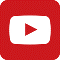 تصنيعُ إبهام اليد باستخدام الإصبع الثَّانيةِ للقدم 
Thumb Reconstruction Using Microvascular Second Toe to Thumb Transferأذيَّاتُ العصبونِ المُحرِّكِ العلويِّ، الفيزيولوجيا المرضيَّةُ للأعراضِ والعلاماتِ السَّريريَّةِ
Upper Motor Neuron Injuries, Pathophysiology of Symptomatologyفي الأذيَّاتِ الرَّضِّيَّةِ للنُّخاعِ الشَّوكيِّ، خبايا الكيسِ السُّحائيِّ.. كثيرُها طيِّعٌ وقليلُها عصيٌّ على الإصلاحِ الجراحيِّ Surgical Treatments of Traumatic Injuries of the Spineمقاربةُ العصبِ الوركيِّ جراحيَّاً في النَّاحيةِ الإليويَّة..  المدخلُ عبرَ أليافِ العضلةِ الإليويَّةِ العظمى مقابلَ المدخلِ التَّقليديِّ Trans- Gluteal Approach of Sciatic Nerve vs. The Traditional Approachesالنقل العصبيّ، بين مفهوم قاصر وجديد حاضر
The Neural Conduction.. Personal View vs. International Viewفي النقل العصبي، موجاتُ الضَّغطِ العاملة Action Pressure Wavesفي النقل العصبي، كموناتُ العمل Action Potentialsوظيفةُ كموناتِ العمل والتيَّاراتِ الكهربائيَّةِ العاملةفي النقل العصبي، التيَّاراتُ الكهربائية العاملة Action Electrical Currents الأطوارُ الثَّلاثةُ للنقل العصبيِّالمستقبلات الحسيّة، عبقريّة الخلق وجمال المخلوقالنقل في المشابك العصبيّة The Neural Conduction in the Synapsesعقدة رانفييه، ضابطة الإيقاع The Node of Ranvier, The Equalizerوظائفُ عقدةِ رانفيه The Functions of Node of Ranvierوظائفُ عقدةِ رانفيه، الوظيفةُ الأولى في ضبطِ معايير الموجةِ العاملةِوظائفُ عقدةِ رانفيه، الوظيفةُ الثَّانية في ضبطِ مسار الموجةِ العاملةِوظائفُ عقدةِ رانفيه، الوظيفةُ الثَّالثةُ في توليدِ كموناتِ العملفي فقه الأعصاب، الألم أولاً The Pain is Firstفي فقه الأعصاب، الشكل.. الضرورة The Philosophy of Formتخطيط الأعصاب الكهربائي، بين الحقيقي والموهومالصدمة النخاعيّة (مفهوم جديد) The Spinal Shock (Innovated Conception)أذيّات النخاع الشوكيّ، الأعراض والعلامات السريريّة، بحثٌ في آليات الحدوث The Spinal Injury, The Symptomatologyالرّمع Clonusاشتدادُ المنعكس الشوكي Hyperactive Hyperreflexiaاتِّساعُ باحةِ المنعكس الشوكي الاشتدادي Extended Reflex Sectorالاستجابة ثنائية الجانب للمنعكس الشوكي الاشتدادي Bilateral Responsesالاستجابةُ الحركيَّةُ العديدة للمنعكس الشوكي Multiple Motor Responsesالتنكّس الفاليري، يهاجم المحاور العصبيّة الحركيّة للعصب المحيطي.. ويعفّ عن محاوره الحسّيّة
Wallerian Degeneration, Attacks the Motor Axons of Injured Nerve and Conserves its Sensory Axonsالتَّنكُّسُ الفاليري، رؤيةٌ جديدةٌ Wallerian Degeneration (Innovated View)التَّجدُّدُ العصبيُّ، رؤيةٌ جديدةٌ Neural Regeneration (Innovated View)المنعكساتُ الشوكيَّةُ، المفاهيمُ القديمة Spinal Reflexes, Ancient Conceptionsالمنعكساتُ الشَّوكيَّةُ، تحديثُ المفاهيم Spinal Reflexes, Innovated Conceptionخُلقتِ المرأةُ من ضلع الرّجل، رائعةُ الإيحاء الفلسفيّ والمجازِ العلميّالمرأةُ تقرِّرُ جنسَ وليدها، والرّجل يدّعي!الرُّوحُ والنَّفسُ.. عَطيَّةُ خالقٍ وصَنيعةُ مخلوقٍخلقُ السَّماواتِ والأرضِ أكبرُ من خلقِ النَّاس.. في المرامي والدَلالاتتُفَّاحة آدم وضِلعُ آدمَ، وجهان لصورةِ الإنسان. حــــــــــوَّاءُ.. هذهسفينةُ نوح، طوق نجاة لا معراجَ خلاصالمصباح الكهربائي، بين التَّجريدِ والتَّنفيذ رحلة ألفِ عامهكذا تكلّم ابراهيمُ الخليل فقهُ الحضاراتِ، بين قوَّةِ الفكرِ وفكرِ القوَّةِالعِدَّةُ وعِلَّةُ الاختلاف بين مُطلَّقةٍ وأرملةٍ ذواتَي عفافتعدُّدُ الزَّوجاتِ وملكُ اليمين.. المنسوخُ الآجلُالثَّقبُ الأسودُ، وفرضيَّةُ النَّجمِ السَّاقطِجُسيمُ بار، مفتاحُ أحجيَّةِ الخلقِ صبيٌّ أم بنتٌ، الأمُّ تُقرِّرُ!القدمُ الهابطة، حالةٌ سريريَّةٌخلقُ حوَّاءَ من ضلعِ آدمَ، حقيقةٌ أم أسطورةٌ؟شللُ الضَّفيرةِ العضديَّةِ الولاديُّ Obstetrical Brachial Plexus Palsyالأذيَّاتُ الرَّضَّيَّةُ للأعصابِ المحيطيَّةِ (1) التَّشريحُ الوصفيُّ والوظيفيُّالأذيَّاتُ الرَّضَّيَّةُ للأعصابِ المحيطيَّةِ (2) تقييمُ الأذيَّةِ العصبيَّةِالأذيَّاتُ الرَّضَّيَّةُ للأعصابِ المحيطيَّةِ (3) التَّدبيرُ والإصلاحُ الجراحيُّالأذيَّاتُ الرَّضَّيَّةُ للأعصابِ المحيطيَّةِ (4) تصنيفُ الأذيَّةِ العصبيَّةِقوسُ العضلةِ الكابَّةِ المُدوَّرةِ Pronator Teres Muscle Arcadeشبيهُ رباطِ Struthers... Struthers- like Ligamentعمليَّاتُ النَّقلِ الوتريِّ في تدبير شللِ العصبِ الكعبريِّ Tendon Transfers for Radial Palsyمن يُقرِّرُ جنسَ الوليد (مُختصرٌ)ثالوثُ الذَّكاءِ.. زادُ مسافرٍ! الذَّكاءُ الفطريُّ، الإنسانيُّ، والاصطناعيُّ.. بحثٌ في الصِّفاتِ والمآلاتِالمعادلاتُ الصِّفريَّةُ.. الحداثةُ، مالها وما عليهامتلازمة العصب بين العظام الخلفي Posterior Interosseous Nerve Syndrome المُنعكسِ الشَّوكيُّ، فيزيولوجيا جديدةٌ Spinal Reflex, Innovated Physiology المُنعكسِ الشَّوكيُّ الاشتداديُّ، في الفيزيولوجيا المرضيَّة Hyperreflex, Innovated Pathophysiology المُنعكسِ الشَّوكيُّ الاشتداديُّ (1)، الفيزيولوجيا المرضيَّة لقوَّةِ المنعكس Hyperreflexia, Pathophysiology of Hyperactive Hyperreflex المُنعكسِ الشَّوكيُّ الاشتداديُّ (2)، الفيزيولوجيا المرضيَّة للاستجابةِ ثنائيَّةِ الجانبِ للمنعكس Hyperreflexia, Pathophysiology of Bilateral- Response Hyperreflexالمُنعكسُ الشَّوكيُّ الاشتداديُّ (3)، الفيزيولوجيا المرضيَّةُ لاتِّساعِ ساحةِ العمل Extended Hyperreflex, Pathophysiologyالمُنعكسُ الشَّوكيُّ الاشتداديُّ (4)، الفيزيولوجيا المرضيَّةُ للمنعكسِ عديدِ الإستجابةِ الحركيَّةِ Hyperreflexia, Pathophysiology of Multi-Response hyperreflexالرَّمع (1)، الفرضيَّةُ الأولى في الفيزيولوجيا المرضيَّةِالرَّمع (2)، الفرضيَّةُ الثَّانية في الفيزيولوجيا المرضيَّةِخلقُ آدمَ وخلقُ حوَّاءَ، ومن ضلعِه كانت حوَّاءُ Adam & Eve, Adam's Ribجسيمُ بار، الشَّاهدُ والبصيرةُ Barr Body, The Witnessجدليَّةُ المعنى واللَّامعنىالتَّدبيرُ الجراحيُّ لليدِ المخلبيَّة Surgical Treatment of Claw Hand (Brand Operation)الانقسامُ الخلويُّ المُتساوي الـ Mitosisالمادَّةُ الصِّبغيَّة، الصِّبغيُّ، الجسمُ الصِّبغيُّ الـ Chromatin, Chromatid, Chromosomeالمُتمِّماتُ الغذائيَّةُ الـ Nutritional Supplements، هل هي حقَّاً مفيدةٌ لأجسامنا؟الانقسام الخلويُّ المُنصِّف الـ Meiosisفيتامين د Vitamin D، ضمانةُ الشَّبابِ الدَّائمفيتامين ب6 Vitamin B6، قليلُهُ مفيدٌ.. وكثيرُهُ ضارٌّ جدَّاًوَالمهنةُ.. شهيدٌ، من قصصِ البطولةِ والفداءالثَّقبُ الأسودُ والنَّجمُ الَّذي هوىخلقُ السَّماواتِ والأرضِ، فرضيَّةُ الكونِ السَّديميِّ المُتَّصلِالجواري الكُنَّسُ الـ Circulating Sweepersعندما ينفصِمُ المجتمعُ.. لمن تتجمَّلين هيفاءُ؟التَّصنيعُ الذَّاتي لمفصلِ المرفقِ Elbow Auto- Arthroplastyالطُّوفانُ الأخيرُ، طوفانُ بلا سفينةِكَشْفُ المَستُورِ.. مَعَ الاسمِ تَكونُ البِدَايةُ، فتَكونُ الهَويَّةُ خَاتِمةَ الحِكايةِمُجتمعُ الإنسان! أهوَ اجتماعُ فطرة، أمِ اجتماعُ ضرورة، أم اِجتماعُ مصلحةٍ؟عظمُ الصَّخرةِ الهوائيُّ Pneumatic Petrousخلعٌ ولاديٌّ ثُنائيُّ الجانبِ للعصبِ الزَّنديِّ Congenital Bilateral Ulnar Nerve Dislocationحقيقتان لا تقبلُ بهُنَّ حوَّاءُإنتاجُ البُويضاتِ غيرِ المُلقَّحات الـ Oocytogenesisإنتاجُ النِّطافِ الـ Spermatogenesisأمُّ البنات، حقيقةٌ هيَ أمْ هيَ محضُ تُرَّهات؟!أمُّ البنين! حقيقةٌ لطالما ظَننتُها من هفواتِ الأوَّلينغّلّبةُ البنات، حوَّاءُ هذهِ تلِدُ كثيرَ بناتٍ وقليلَ بنينغَلَبَةُ البنين، حوَّاءُ هذهِ تلِدُ كثيرَ بنينَ وقليلَ بناتولا أنفي عنها العدلَ أحياناً! حوَّاءُ هذه يكافئُ عديدُ بنيها عديدَ بُنيَّاتِهاالمغنيزيوم بانٍ للعظامِ! يدعمُ وظيفةَ الكالسيوم، ولا يطيقُ مشاركتَهلآدمَ فعلُ التَّمكين، ولحوَّاءَ حفظُ التَّكوين!هَذَيانُ المفاهيم (1): هَذَيانُ الاقتصادالمغنيزيوم (2)، معلوماتٌ لا غنى عنهامُعالجةُ تناذرِ العضلةِ الكمثريَّةِ بحقنِ الكورتيزون (مقاربةٌ شخصيَّةٌ)
Piriformis Muscle Injection (Personal Approach)مُعالجةُ تناذرِ العضلةِ الكمثريَّةِ بحقنِ الكورتيزون (مقاربةٌ شخصيَّةٌ)( عرضٌ موسَّعٌ)
Piriformis Muscle Injection (Personal Approach)فيروسُ كورونا المُستجدُّ.. من بعدِ السُّلوكِ، عينُهُ على الصِّفاتِهَذَيانُ المفاهيم (2): هَذَيانُ اللَّيلِ والنَّهاركادَتِ المَرأةُ أنْ تَلِدَ أخاهَا، قولٌ صَحيحٌ لكنْ بنكهَةٍ عَربيَّةمتلازمةُ التَّعبِ المزمن Fibromyalgiaطفلُ الأنبوبِ، ليسَ أفضلَ المُمكنِالحُروبُ العبثيَّةُ.. عَذابٌ دائمٌ أمْ اِمتحانٌ مُستدامٌ؟العَقلُ القيَّاسُ وَالعَقلُ المُجرِّدُ.. في القِياسِ قصُورٌ، وَفي التَّجريدِ وصُولٌالذِّئبُ المُنفردُ، حينَ يُصبحُ التَّوحُّدُ مَفازةً لا محضَ قَرارٍ!علاجُ الإصبع القافزة الـ Trigger Finger بحقنِ الكورتيزون موضعيَّاًوحشُ فرانكنشتاين الجديدُ.. القديمُ نكبَ الأرضَ وما يزالُ، وأمَّا الجديدُ فمنكوبُهُ أنتَ أساساً أيُّها الإنسان!اليدُ المخلبيَّةُ، الإصلاحُ الجراحيُّ (عمليَّةُ براند) Claw Hand (Brand Operation)سعاةُ بريدٍ حقيقيُّون.. لا هواةُ ترحالٍ وهجرةٍ فيروسُ كورُونَا المُستَجِدُّ (كوفيد -19): منْ بَعدِ السُّلوكِ، عَينُهُ عَلى الصِّفاتِعلامة هوفمان Hoffman Signالأُسْطورَةُ الحَقِيقَةُ الهَرِمَةُ.. شمشونُ الحكايةُ، وسيزيفُ الإنسانُالتَّنكُّسُ الفاليري التَّالي للأذيَّةِ العصبيَّةِ، وعمليَّةُ التَّجدُّدِ العصبيِّالتَّصلُّبُ اللُّويحيُّ المُتعدِّدُ: العلاقةُ السَّببيَّةُ، بين التَّيَّارِ الغلفانيِّ والتَّصلُّبِ اللُّويحيِّ المُتعدِّد؟الورمُ الوعائيُّ في الكبدِ: الاستئصالُ الجراحيُّ الإسعافيُّ لورمٍ وعائيٍّ كبديٍّ عرطلٍ بسببِ نزفٍ داخلَ كتلةِ الورممُتلازمةُ العضلةِ الكابَّةِ المدوَّرة Pronator Teres Muscle Syndromeأذيَّاتُ ذيلِ الفرسِ الرَّضِّيَّةُ، مقاربةٌ جراحيَّةٌ جديدةٌ
Traumatic Injuries of Cauda Equina, New Surgical Approach الشَّللُ الرُّباعيُّ.. موجباتُ وأهدافُ العلاجِ الجراحيِّ.. التَّطوُّراتُ التَّاليةُ للجراحة- مقارنةٌ سريريَّةٌ وشعاعيَّةٌتضاعفُ اليدِ والزِّندِ Ulnar Dimelia or Mirror Handمُتلازمةُ نفقِ الرِّسغِ تنهي التزامَها بقطعٍ تامٍّ للعصبِ المتوسِّطورمُ شوان في العصبِ الظَّنبوبيِّ الـ Tibial Nerve Schwannomaورمُ شوان أمامَ العجُز    Presacral Schwannomaميلانوما جلديَّةٌ خبيثةٌ Malignant Melanomaضمورُ إليةِ اليدِ بالجهتين، غيابٌ خلقيٌّ معزولٌ ثنائيُّ الجانب Congenital Thenar Hypoplasiaمُتلازمةُ الرَّأسِ الطَّويلِ للعضلةِ ذاتِ الرَّأسين الفخذيَّةِ The Syndrome of the Long Head of Biceps Femorisمرضيَّاتُ الوترِ البعيدِ للعضلةِ ثنائيَّةِ الرُّؤوسِ العضديَّةِ Pathologies of Distal Tendon of Biceps Brachii Muscleحثلٌ ودِّيٌّ انعكاسيٌّ Algodystrophy Syndrome تميَّزَ بظهورِ حلقةٍ جلديَّةٍ خانقةٍ عندَ الحدودِ القريبةِ للوذمةِ الجلديَّةِتصنيعُ الفكِّ السُّفليِّ باستخدامِ الشَّريحةِ الشَّظويَّةِ الحُرَّةMandible Reconstruction Using Free Fibula Flapانسدادُ الشَّريانِ الكعبريِّ الحادِّ غيرِ الرَّضِّيِّ (داءُ بيرغر)إصابةٌ سِلِّيَّةٌ معزولةٌ في العقدِ اللَّمفيَّةِ الإبطيَّةِ Isolated Axillary Tuberculous Lymphadenitisالشَّريحةُ الشَّظويَّةُ المُوعَّاةُ في تعويضِ الضَّياعاتِ العظميَّةِ المُختلطةِ بذاتِ العظمِ والنَّقيِّ 
Free Fibula Flap for Bone Lost Complicated with Recalcitrant Osteomyelitis الشَّريحةُ الحُرَّةُ جانبُ الكتفِ في تعويضِ ضَياعٍ جلديٍّ هامٍّ في السَّاعدِالأذيَّاتُ الرَّضيَّةُ للضَّفيرةِ العضديَّةِ Injuries of Brachial Plexus أذيَّةُ أوتارِ الكفَّةِ المُدوِّرةِ Rotator Cuff Injuryكيسةُ القناةِ الجامعةِ Choledochal Cystآفاتُ الثَّدي ما حولَ سنِّ اليأسِ.. نحوَ مُقاربةٍ أكثرَ حزماً Peri- Menopause Breast Problemsتقييمُ آفاتِ الثَّدي الشَّائعةِ Evaluation of Breast Problemsآفاتُ الثَّدي ما حولَ سنِّ اليأسِ.. نحوَ مُقاربةٍ أكثرَ حسماً Peri- Menopause Breast Problemsتدبيرُ آلامِ الكتفِ: الحقنُ تحتَ الأخرمِ Subacromial Injectionمجمعُ البحرينِ.. برزخٌ ما بينَ حَياتينما بعدَ الموتِ.. وما قبلَ النَّارِ الكُبرَى أمْ رَوضَاتِ الجِنَانِ؟تدبيرُ التهابِ اللُّفافةِ الأخمصيَّةِ المُزمنِ بحقنُ الكورتيزون Plantar Fasciitis, Cortisone Injectionحقن الكيسةِ المصليَّةِ الصَّدريَّةِ- لوحِ الكتفِ بالكورتيزون 
Scapulo-Thoracic Bursitis, Cortisone Injectionفيتامين ب 12.. مُختصرٌ مُفيدٌ Vitamin B12الورمُ العظميُّ العظمانيُّ (العظمومُ العظمانيُّ) Osteoid Osteoma(1) قصرُ أمشاطِ اليدِ: Brachymetacarpia قصرٌ ثنائيُّ الجانبِ ومتناظرٌ للأصابعِ الثلاثةِ الزِّنديَّةِ(2) قصرُ أمشاطِ اليدِ: Brachymetacarpia قصرٌ ثنائيُّ الجانبِ ومتناظرٌ للأصابعِ الثلاثةِ الزِّنديَّةِالكتفُ المُتجمِّدة، حقنُ الكورتيزون داخلَ مفصلِ الكتف Frozen Shoulder, Intraarticular Cortisone Injectionمرفق التنس، حقن الكورتيزون Tennis Elbow, Cortisone injectionألمُ المفصلِ العجزيِّ الحرقفيّ: حقنُ الكورتيزون Sacro-Iliac Joint Pain, Cortisone Injectionاستئصالُ الكيسةِ المعصميَّةِ، السَّهلُ المُمتَنِعِ Ganglion Cyst Removal (Ganglionectomy)قوسُ العضلةِ قابضة الأصابع السّطحيّة (FDS Arc) التَّشريحُ الجراحيُّ للعصبِ المُتوسِّطِ في السَّاعدِ Median Nerve Surgical Anatomyما قولُ العلمِ في اختلافِ العدَّةِ ما بينَ المُطلَّقةِ والأرملة؟عمليَّةُ النَّقلِ الوتريِّ لاستعادةِ حركةِ الكتفِ Tendon Transfer to Restore Shoulder Movementبفضلكِ آدمُ! استمرَّ هذا الإنسانُ.. تمكَّنَ.. تكيَّفَ.. وكانَ عروقاً متباينةًالمِبيضانِ في رِكنٍ مَكينٍ.. والخِصيتانِ في كِيسٍ مَهينٍ
بحثٌ في الأسبابِ.. بحثٌ في وظيفةِ الشَّكلِتدبيرُ آلامِ الرَّقبةِ (1) استعادةُ الانحناءِ الرَّقبيِّ الطَّبيعيِّ (القعسُ الرَّقبيُّ) Neck Pain Treatment
Restoring Cervical Lordosisنقلُ قِطعةٍ منَ العضلةِ الرَّشيقةِ لاستعادةِ الابتسامةِ بعدَ شلل الوجهِ Segmental Gracilis Muscle Transfer for Smileأذيَّةُ الأعصابِ المحيطيَّةِ: معلوماتٌ لا غنى عنها لكلِّ العاملينَ عليها peripheral nerves injurieتدرُّنُ الفقراتِ.. خراجُ بوت Spine TB.. Pott's Diseaseالأطوارُ الثَّلاثةُ للنَّقلِ العصبيِّ.. رؤيةٌ جديدةٌأرجوزةُ الأزَلِقالَ الإمامُ.. كمْ هوَ جميلٌ فيكمُ الصَّمتُ يا بشرُصِناعةُ اللَّاوَعِيأَزمةُ مُثقَّفٍ.. أَضاعَ الهويَّةَ تحتَ مَركومٍ من مَقروءٍ ومَسموعٍ